Zrenjanin, 24.10.2017.								Del. broj: 13-1926Predmet: Pojašnjenje konkursne dokumentacije za javnu nabavku broj JN 31/2017 - Sredstvo za održavanje podova      Dana 23.10.2017. godine dostavljen nam je zahtev za pojašnjenje konkursne dokumentacije za javnu nabavku JN 31/2017 - Sredstvo za održavanje podovaPITANJE 1:U dodatnim uslovima na strani 6/27 traži se da ponuđači dostave potvrdu o likvidnosti NBS, molim da u skladu 79 ("Sl. glasnik RS", br. 124/2012, 14/2015 i 68/2015). zakona o JN dozvolite ponuđačima da daju izjavu na memorandumu i navedu isnternet stranicu NBS, prinudna naplata gde će se videti da li su bili u blokadi ili ne, na ovaj način se ponuđači neće izlagati nepotrebnom trošku.ODGOVOR 1:U delu “UPUTSTVO KAKO SE DOKAZUJE ISPUNJENOST USLOVA“ na strani 8/27 konkursne dokumentacije navedeno je:„Ponuđač nije dužan da dostavlja dokaze koji su javno dostupni na internet stranicama nadležnih organa,   i to:  Ponuđači koji su registrovani u registru ponuđača koji vodi Agencija za privredne registre ne moraju da dostave izvod iz registra, jer je javno dostupan na internet stranici Agencije za privredne registre - www.apr.gov.rs). Potrebno je pozvati se na internet stranicu na kojoj je dokaz javno dostupan.Da ponuđač u periodu od šest meseci pre objavljivanja poziva za  podnošenje ponuda na Portalu javnih nabavki nije bio nelikvidan - potvrda Narodne banke Srbije, s tim da ponuđač nije u obavezi da dostavlja ovaj dokaz ukoliko su podaci javno dostupni na internet stranici Narodne banke Srbije - www.nbs.rs). Potrebno je pozvati se na internet stranicu na kojoj je dokaz javno dostupan.“PITANJE 2:U dodatnim uslovima za količinu od 266.000 litara / RR naveli ste, citiramo:- Ponuđeno sredstvo za održavanje podova od kaučuka treba da bude neko za koje je firma„Freudenberg“ GmbH-NORA – proizvođač podova, dala svoju preporuku, a to su: TASKI, KIEL, JOHNSON, HENKEL, TANA, WERNER & MERZ ili neka druga sredstva koja odgovaraju traženim uslovima, a za koja je potrebno priložiti preporuku proizvođača podova, prevedenu na srpski jezik i overenu od strane sudskog tumača.Molim da ne izlažete trošku potencijalne ponuđače, koji se ozbiljno bave ovim poslom i zastupaju renomirane proizvođače hemikalija i da traže od proizvođača potvrdu i troškovima prevoda istog ukoliko na strani proizvođača stoji i preporuka za sredstva. Molim da se deo preporuke odnosi samo na ponuđana sredstva, odnosno proizvođača hemikalija, koja ne postoje na sajtu proizvođača Nora Freudenberg a da ostali ponuđači mogu u skladu sa navedeneim zakonom dostaviti internet stranicu na kojoj se nalaze traženi podaci.ODGOVOR 2:Komisija za predmetnu javnu nabavku prihvata sugestiju potencijalnog ponuđača. Za sredstva koja su preporučena od strane proizvođača poda Nora Freudenberg, a koja se nalaze na zvaničnoj internet stranici pomenutog proizvođača poda, nije potrebna preporuka prevedena na srpski jezik i overena od strane sudskog tumača.Za sva ostala sredstva koja se nude, a koja se ne nalaze na sajtu proizvođača poda Nora Freudenberg, potrebno je dostaviti preporuku proizvođača poda, prevedenu na srpski jezik i overenu od strane sudskog tumača.U skladu sa navedenim, biće izvršena izmena konkursne dokumentacije i objavljena na Portalu javnih nabavki i internet stranici naručioca.									KOMISIJA ZA JN 27/2017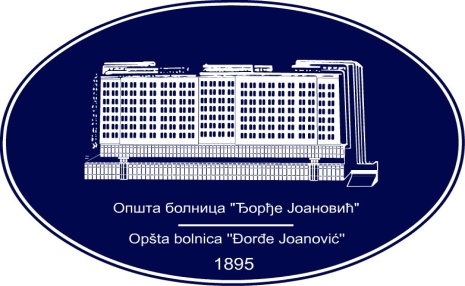 REPUBLIKA SRBIJA - AP VOJVODINAOPŠTA BOLNICA “Đorđe Joanović”Zrenjanin, ul. Dr Vase Savića br. 5Tel: (023) 536-930; centrala 513-200; lokal 3204Fax: (023) 564-104PIB 105539565    matični broj: 08887535Žiro račun kod Uprave za javna plaćanja 840-17661-10E-mail: bolnicazr@ptt.rs        www.bolnica.org.rs